Blessed Two’s Lesson Plan 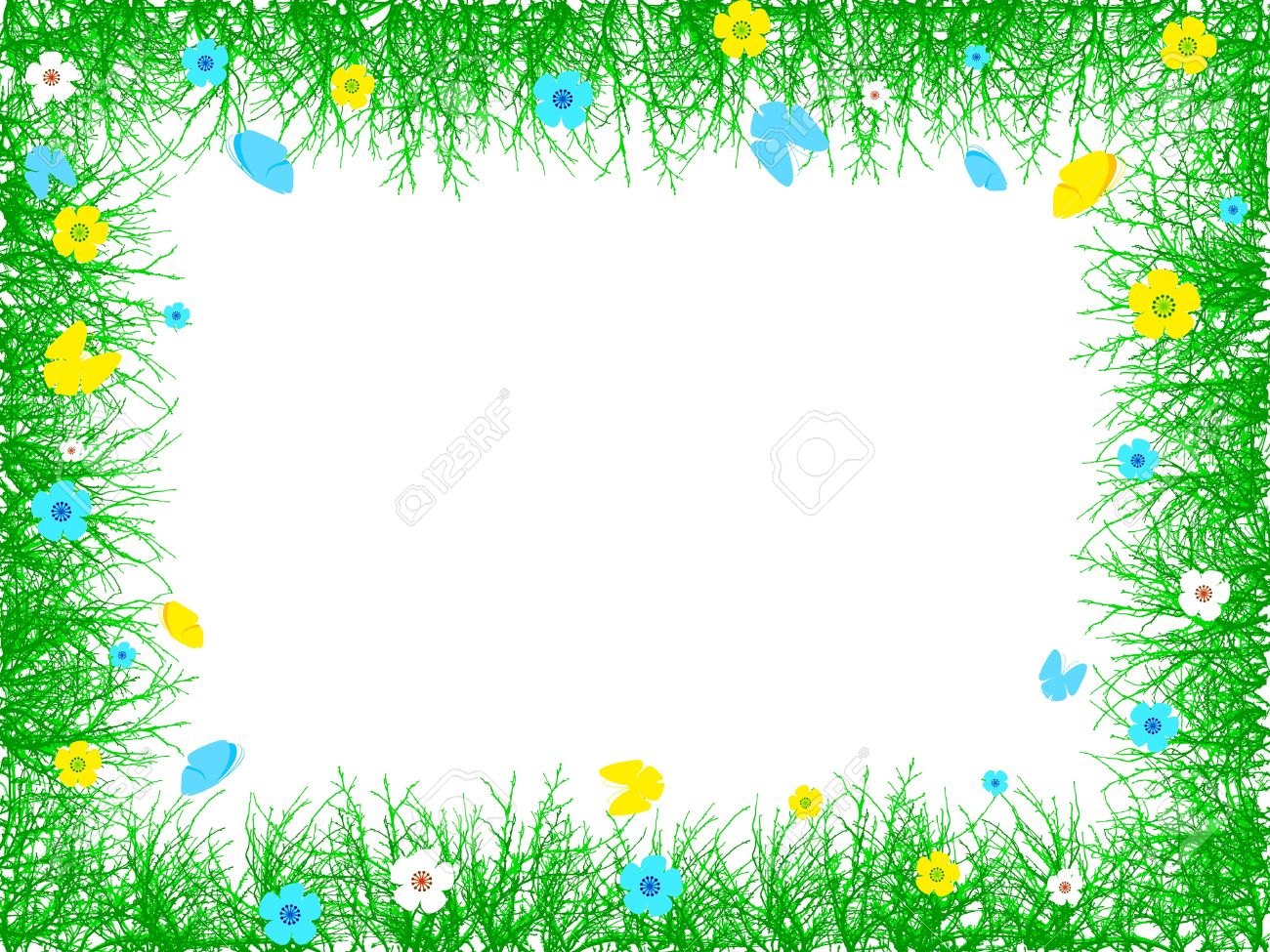 Week of: March 9th-13th, 2020 Lesson of the Week: We Experience SpringtimeBible story(s): Jesus Loves Children (Matthew 19:13-14)Color: Green   Shape: Crescent   Number: 6   Letter : SsMONDAYTUESDAYWENDESDAYTHURSDAYFRIDAYArtMaking Spring FlowersMaking Spring FlowersPainting on Bubble BoardsPainting on Bubble BoardsSpraying Spring ColorsBlock CenterBuilding a GardenBuilding a GardenWorking in the GardenWorking in the GardenHauling Plants and ShrubsBooks & ListeningWalking into SpringWalking into SpringEnjoying Books OutsideEnjoying Books OutsideLearning about Baby AnimalsHome LivingDressing for a Rainy DayDressing for a Rainy DayWashing Our ClothesWashing Our ClothesRefreshing the Homeliving CenterMusic CenterPlaying My Garden BandPlaying My Garden BandJingling as We GoJingling as We GoDoing a Wiggly WalkNature CenterMaking an ImpressionMaking an ImpressionGrowing Grass SeedGrowing Grass SeedChoosing What BelongsPuzzles & ManipulativesMatching Colorful KitesMatching Colorful KitesWorking Puzzles and Thanking GodWorking Puzzles and Thanking GodWatching Birds in FlightKindness CurriculumLet's Talk About GentlenessLet's Talk About GentlenessFeatherPaintingFeatherPaintingReview Gentleness